Präsident Andreas König5000 Aarau		praesident@bienen-ag.ch	E I N L A D U N G,   	VorstandssitzungMontag, 28.02.2022, 18:30 Uhr, Stefan Hoene, Höhleweg, RombachTraktandenIch freue mich auf EuchAndreas KönigGeht als Einladung an: VorstandsmitgliederPendenzen: 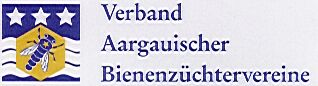          www.bienen-ag.ch                Aarau, 21.02.2022BegrüssungAndreasGenehmigung Protokoll (ist online verfügbar)Andreas Geschenke für Bauern von Imkern / Flyer WettbewerbFlyer und Brief verschickt per Angang Feb. durch Andreas KönigErste Rückmeldungen vom Wettbewerb sind eingegangenen Wie soll die Verlosung stattfinden?AndreasErsatz Zuchtobmann  Weiteres VorgehenMail an die Präsidenten/Vereine wurde am 11.2.22 verschickt (Andreas)Neue Namen?AlleErsatz Kassier per 2023Kommentar Matthias Mögliche KandidatenMögliche AlternativenMatthias, AlleDV 2022 Info aus BesprechungErkenntnisse aus den Abklärungen in Zusammenhang mit der 2G Regelung etc.  Andreas und Francesco Schreiben an die Vereine nötig oder nicht?Andreas und FrancescoGeschenke für Ehrungen 2020/21Geschenkvorschlag gem. MailAndere GeschenkvorschlägeAlle / MatthiasTermine 2022 durchgehen verteilen der Besuche bei Vereinen GVStand der Umfrage und der Zuteilung Allenfalls noch Zuteilungen vornehmen  Stefan / AlleÄmter und BesoldungBesprechen der einzelnen Ämter Besprechen der HerausforderungenEntlöhnung/Siehe Entwicklung im Kurswesen (Kostenexplosion etc.)Beispiel BauernverbandAlleInfos Stefan Schwarmfänger für HomepageStand der Änderungen gem. ProtokollStefanALAAktueller Sand GrobkonzeptPräsentation Gründung OK Andreas Vertreter asiatische Hornisse Andreas Termin für die nächste SitzungAlleDatumPendenzVerantwortlichProjekte Verband BestäubungsprämienSchulprojekte (Jugendförderung) proaktive InformationVideos für Vereine und BeraterALAVerbandVerbesserungsvorschläge HomepageTermine Tool für VereineSchwarmfängerlisteVerband